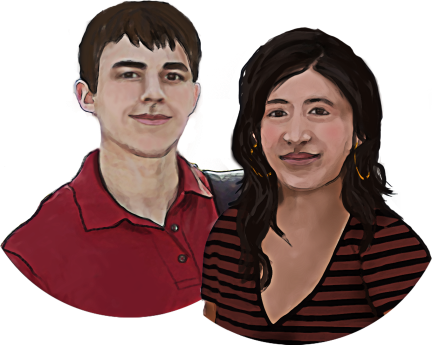  Étape 1 : Je rêve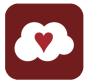  Étape 1 : Je rêveLe début du chemin Ma communauté vise à nommer tes rêves… Tu te questionnes : Quelles sont les activités que je veux faire dans ma communauté? Comment m’engager dans ma communauté? Le début du chemin Ma communauté vise à nommer tes rêves… Tu te questionnes : Quelles sont les activités que je veux faire dans ma communauté? Comment m’engager dans ma communauté? Je rêve à ce que je veux faire dans ma communauté.Je complète la section : Ma communauté de  Mon tableau de visualisation . 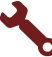 Je vais inscrire mes rêves dans  Mon carnet de route  à la section  Mes rêves.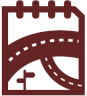   Étape 2 : J’explore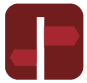   Étape 2 : J’exploreLa deuxième étape « J’explore » te permet d’explorer ce qui existe dans ta communauté. Cela t’aide à préciser ce que tu veux vivre dans ta communauté.   Comme adolescent-jeune adulte, tu te questionnes :  Quelles sont les activités possibles dans ma communauté :les clubs qui existent; les organismes qui offrent des loisirs;les passe-temps; les activités pour avoir du plaisir? Quels sont les services offerts dans ma communauté :les moyens de transport;les autres services publics? Comment est-ce que je peux m’engager comme citoyen/citoyenne dans ma communauté?La deuxième étape « J’explore » te permet d’explorer ce qui existe dans ta communauté. Cela t’aide à préciser ce que tu veux vivre dans ta communauté.   Comme adolescent-jeune adulte, tu te questionnes :  Quelles sont les activités possibles dans ma communauté :les clubs qui existent; les organismes qui offrent des loisirs;les passe-temps; les activités pour avoir du plaisir? Quels sont les services offerts dans ma communauté :les moyens de transport;les autres services publics? Comment est-ce que je peux m’engager comme citoyen/citoyenne dans ma communauté?Quelles sont les activités offertes dans ma communauté? Fiche « Trucs pour trouver ce qui existe dans ma communauté »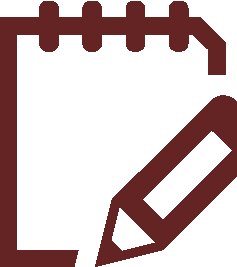  Fiche « Les sports disponibles dans ma communauté »  Fiche « Les loisirs disponibles dans ma communauté » Fiche « Les arts et la culture disponibles dans ma communauté ». Quels sont les services offerts dans ma communauté ? Fiche « Les services offerts dans ma communauté »Comment m’engager dans ma communauté ? Fiche « Mon engagement comme citoyen –citoyenne ». 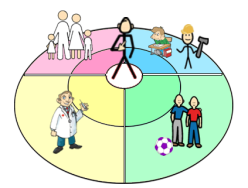  Babillard Citoyen – citoyenne responsable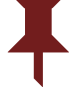  Étape 3 : Je planifie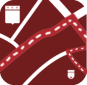  Étape 3 : Je planifieMaintenant, tu connais davantage les services offerts dans ta communauté. Tu as aussi réfléchi à ton engagement comme citoyen/citoyenne.  C’est le temps de planifier ce que tu veux faire dans ton milieu et de te préparer à ta rencontre de plan de transition. Tu dois planifier ton plan de transition avec ton réseau et ton équipe de transition. À l’étape « Je planifie » comme adolescent-jeune adulte, tu te questionnes :  Quels sont mes choix?Quels sont mes buts comme citoyen – citoyenne?Quels sont les moyens à prendre? Comment vais-je m’y prendre?Qui va m’aider?Quand vais-je le faire?Maintenant, tu connais davantage les services offerts dans ta communauté. Tu as aussi réfléchi à ton engagement comme citoyen/citoyenne.  C’est le temps de planifier ce que tu veux faire dans ton milieu et de te préparer à ta rencontre de plan de transition. Tu dois planifier ton plan de transition avec ton réseau et ton équipe de transition. À l’étape « Je planifie » comme adolescent-jeune adulte, tu te questionnes :  Quels sont mes choix?Quels sont mes buts comme citoyen – citoyenne?Quels sont les moyens à prendre? Comment vais-je m’y prendre?Qui va m’aider?Quand vais-je le faire?Je prépare mon plan de transition    Mon plan de transition  Fiche    «Je me prépare pour mon plan de transition »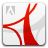 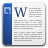 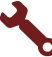 Je participe à la rencontre de mon plan de transition Fiche    « Mon plan de transition » Je dépose les fiches dans   Mon carnet de route, section  Mon plan de transition Étape 4 : J’agis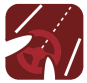  Étape 4 : J’agisMaintenant que tu as participé à la rencontre de ton plan de transition, c’est le temps de passer à l’action. Tu t’assures de faire ce que tu t’es engagé à faire dans ton plan de transition. Les autres personnes qui étaient présentes doivent aussi faire ce qu’elles ont promis de faire. Comme adolescent – jeune adulte, tu te mets en action, tu expérimentes, tu utilises les moyens de ton plan, tu accomplis une étape à la fois et tu t’entoures des membres de ton réseau. Tu réponds à la question suivante :  Quel est mon calendrier d’action pour réaliser mon plan de transition? Maintenant que tu as participé à la rencontre de ton plan de transition, c’est le temps de passer à l’action. Tu t’assures de faire ce que tu t’es engagé à faire dans ton plan de transition. Les autres personnes qui étaient présentes doivent aussi faire ce qu’elles ont promis de faire. Comme adolescent – jeune adulte, tu te mets en action, tu expérimentes, tu utilises les moyens de ton plan, tu accomplis une étape à la fois et tu t’entoures des membres de ton réseau. Tu réponds à la question suivante :  Quel est mon calendrier d’action pour réaliser mon plan de transition? Je réalise mon plan de transitionJe prends note de ce que je fais dans : Mon calendrier d’actionJe le dépose dans   Mon carnet de route, section  Mon calendrier d’action   Étape 5 : Je me réajuste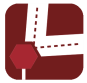    Étape 5 : Je me réajusteTe voici à la dernière étape d’une première boucle du chemin « Ma communauté ». Cela veut dire que tu prends un temps d’arrêt pour évaluer où tu en es rendu dans l’atteinte de tes buts avant de repartir pour avancer plus loin dans le chemin Ma communauté. Tu peux te réajuster : dès que tu as atteint un objectif;lorsque tu te rends compte que tu as besoin de modifier un objectif; une fois par année, lors de la révision de ton plan de transition.  À l’étape Je me réajuste, comme adolescent – jeune adulte, tu fais le bilan. Tu te poses la question suivante : Où suis-je rendu?Je note ce qui va bien.Je nomme ce qui va moins bien.Je reste alerte.Je révise mon plan.Je m'ajuste et je repars. Te voici à la dernière étape d’une première boucle du chemin « Ma communauté ». Cela veut dire que tu prends un temps d’arrêt pour évaluer où tu en es rendu dans l’atteinte de tes buts avant de repartir pour avancer plus loin dans le chemin Ma communauté. Tu peux te réajuster : dès que tu as atteint un objectif;lorsque tu te rends compte que tu as besoin de modifier un objectif; une fois par année, lors de la révision de ton plan de transition.  À l’étape Je me réajuste, comme adolescent – jeune adulte, tu fais le bilan. Tu te poses la question suivante : Où suis-je rendu?Je note ce qui va bien.Je nomme ce qui va moins bien.Je reste alerte.Je révise mon plan.Je m'ajuste et je repars. Je fais un bilan   Mon bilanJe dépose mon bilan dans   Mon carnet de route, section  Mon bilan